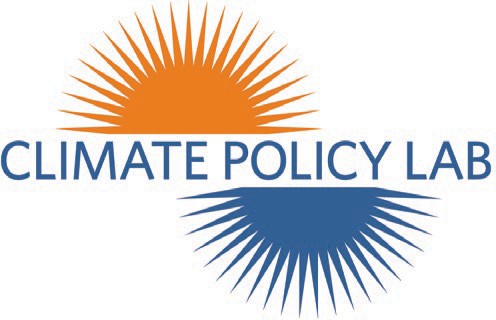 Chinese Visiting Scholar Application2024 – 2025Name:  ________________________________________________________________________Title:  _________________________________________________________________________Organization:  __________________________________________________________________Address:  ______________________________________________________________________Telephone:  ____________________________________________________________________Email:  ________________________________________________________________________What do you hope to achieve while being a Visiting Scholar at the Climate Policy Lab?What about the Climate Policy Lab attracts you to conduct research there?What do you hope to contribute to the Climate Policy Lab?Please provide the names, titles, and contact information for your 2 referees: